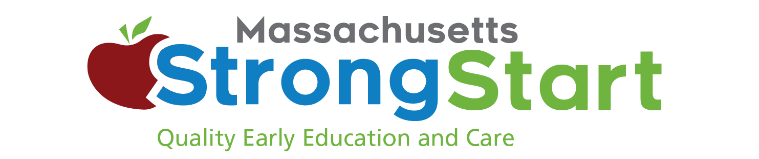 MA Quality Rating and Improvement System (MA QRIS)MA QRIS AFTERSCHOOL / OUT-OF-SCHOOL TIME Standards with Interim ChangesNote: The standards below do not identically match the standards detailed in the QRIS Program Manager. The Interim Changes are in effect as of March 13, 2019, are marked as such and indicated via underlining and strikethroughs.  Your Program Quality Specialist will help you process your application properly if you need assistance. Contact information can be found here: https://www.mass.gov/service-details/qris-program-quality-unit-contact-information.MA QRIS STANDARDSStandard 1: Curriculum and Learning: 1A. Curriculum, Assessment, and Diversity   AND   1B. Teacher-Child Relationship and InteractionsResearch on early childhood education and afterschool/out of school time care reports the critical elements of a high quality program includes: utilization of a developmentally appropriate curriculum aligned to the state’s standards, an assessment system that reflects the curriculum and state standards/expectations for children, adaptations to meet individual children’s needs and positive teacher-child interactions that foster children’s self-regulation and emotional well-being.Standard 2: Safe, Healthy Indoor and Outdoor Environments Program environments are the framework for children’s learning. They support the implementation of the curriculum through the use of space, materials and opportunities for children and youth to experiment, practice their skills, analyze, socialize, and problem solve. Environments must provide support for the health, safety and nutrition of young children and youth in order to ensure their optimum development, learning and wellbeing.Standard 3: Workforce Qualifications and Professional Development: 3A. Designated Program Administrator Qualifications and Professional Development AND 3B. Program Staff Qualifications and Professional DevelopmentResearch indicates that the workforce engaged in early childhood education must have formalized training in early childhood education and content knowledge in order to support educator quality and impact child outcomes. Ongoing professional development that links to activities in the learning environment is related to educator improvement and child outcomes are directly affected by the quality of their experiences in the learning environment.Standard 4: Family and Community EngagementFamilies must be acknowledged as children’s first teachers and thus must be recognized and supported as partners in their child’s education. Programs must understand the interconnectedness between the family and a child’s approach to learning and establish a relationship with families that are built on mutual trust, respect and a willingness to involve them as full partners; while providing them with information, resources and support in order to ensure children have a healthy nurturing environment in which to grow and learn.Standard 5: Leadership, Management, and Administration:  5A. Leadership, Management, and AdministratioN AND 5B. SupervisionHigh quality programs require effective leadership with management and administrative practices that ensure a stable environment, fiscal accountability, evaluation of the program’s practices and policies and the development of relationships within the community in order to support the educator and the children and families they serve.MA QRIS LEVEL 1If your EEC license is in good standing, create an MA QRIS application at: https://www.eec.state.ma.us/SSI_V2/ProfileSetup/LoginUN.aspx.If you are applying on behalf of a license-exempt or public school-based program, please contact your Program Quality Specialist. Contact information can be found here: https://www.mass.gov/service-details/qris-program-quality-unit-contact-information.MA QRIS LEVEL 21. Curriculum and Learning: 1A. Curriculum, Assessment, and Diversity1. Curriculum and Learning: 1B. Teacher-Child Relationships and Interactions2. Safe, Healthy Indoor and Outdoor Environments3. Workforce Qualifications and Professional Development: 3A. Designated Program Administrator Qualifications and Professional Development3. Workforce Qualifications and Professional Development: 3B. Site Coordinator Qualifications and Professional Development4. Family and Community Engagement5. Leadership, Management and Administration: 5A. Leadership, Management, and Administration5. Leadership, Management and Administration: 5B. SupervisionMA QRIS LEVEL 31. Curriculum and Learning: 1A. Curriculum, Assessment, and Diversity1. Curriculum and Learning: 1B. Teacher-Child Relationships and Interactions2. Safe, Healthy Indoor and Outdoor Environments3. Workforce Qualifications and Professional Development: 3A. Designated Program Administrator Qualifications and Professional Development3. Workforce Qualifications and Professional Development: 3B. Site Coordinator Qualifications and Professional Development 4. Family and Community Engagement5. Leadership, Management and Administration: 5A. Leadership, Management, and Administration5. Leadership, Management and Administration: 5B. SupervisionMA QRIS LEVEL 41. Curriculum and Learning:1A. Curriculum, Assessment, and Diversity1. Curriculum and Learning: 1B. Teacher-Child Relationships and Interactions2. Safe, Healthy Indoor and Outdoor Environments3. Workforce Qualifications and Professional Development: 3A. Designated Program Administrator Qualifications and Professional Development3. Workforce Qualifications and Professional Development: 3B. Program Staff Qualifications and Professional Development4. Family and Community Engagement5. Leadership, Management and Administration: 5A. Leadership, Management, and Administration5. Leadership, Management and Administration: 5B. SupervisionAPPENDIX A: Environment Rating Scales Score Requirements for Out-of-school time programsMinimum Subscale Requirements for School-Age Care Environment Rating Scales (SACERS)**While the subscale score requirements listed above represent the minimum score expectations for attaining a level, if your program only scores the minimum score on all of the subscales, the score will not be high enough to attain overall ERS score requirementAPPENDIX B: How Many Formal PD Credit Hours are Required?The chart below show the required number of formal professional development credit hours. Educators may take any combination of CEUs, PDPs, CECs, or college credits to meet requirements; it is not necessary to cover all types of formal PD.Afterschool/Out-of-School Time ProgramsKEY: FORMAL PD HOURS PER PD TYPECEU: 1 CEU = 10 HOURSCEC: 1 CEC = 1 HOURPDP: 1 PDP = 1 HOURCOLLEGE CREDIT: 1 COLLEGE CREDIT = 15 HOURSQRIS CRITERIONMEASUREMENT METHODREQUIRED DOCUMENTATION, MEASUREMENT TOOL SCORE, OR FORMAL PROFESSIONAL DEVELOPMENTLevel 21A.2.1  The daily schedule includes strategies such as shared reading, book discussion, games, and activities that promote literacy and numeracySACERS self-assessed with an average score of 3 or higher, with a subscale score of 2 or 3 depending on the subscale (see appendix A) ANDUsing results of SACERS self-assessment, program develops a Continuous Quality Improvement Plan describing how program plans to move to the next QRIS levelCopy of SACERS self-assessment score sheet which reflects that each classroom meets or exceeds the overall score requirement of 3, and subscale score requirements of 2 or 3 depending on the subscaleContinuous Quality Improvement PlanLevel 2INTERIM CHANGERemove Redundancy1A.2.2Educators observe students and maintain written progress notes that are used to complete reports for parentsSACERS self-assessed with an average score of 3 or higher, with a subscale score of 2 or 3 depending on the subscale (see appendix A) ANDUsing results of SACERS self-assessment, program develops a Continuous Quality Improvement Plan describing how program plans to move to the next QRIS levelCopy of SACERS self-assessment score sheet which reflects that each classroom meets or exceeds the overall score requirement of 3, and subscale score requirements of 2 or 3 depending on the subscaleContinuous Quality Improvement PlanLevel 21A.2.3Materials reflect the language and culture of the students in the program, their communities, and represent the diversity of societySACERS self-assessed with an average score of 3 or higher, with a subscale score of 2 or 3 depending on the subscale (see appendix A) ANDUsing results of SACERS self-assessment, program develops a Continuous Quality Improvement Plan describing how program plans to move to the next QRIS LevelCopy of SACERS self-assessment score sheet which reflects that each classroom meets or exceeds the overall score requirement of 3, and subscale score requirements of 2 or 3 depending on the subscaleContinuous Quality Improvement PlanQRIS CRITERIONMEASUREMENT METHODREQUIRED DOCUMENTATION, MEASUREMENT TOOL SCORE, OR FORMAL PROFESSIONAL DEVELOPMENTLevel 21B.2.1Educators acts as mentors/role models with designated studentsSACERS self-assessed with an average score of 3 or higher, with a subscale score of 2 or 3 depending on the subscale (see appendix A) ANDUsing results of ERS self-assessment, program develops a Continuous Quality Improvement Plan describing how program plans to move to the next QRIS levelANDAPT self-assessed overall score of 3 or higherANDCLASS self- assessed score of 3 or higher on the dimensions of Positive Climate and Teacher Sensitivity, and a score of 3 or lower on the dimension of Negative ClimateORArnett Caregiver Interaction Scale self-assessed score of 3.0 or higherCopy of SACERS self-assessment score sheet which reflects that each classroom meets or exceeds the overall score requirement of 3, and subscale score requirements of 2 or 3 depending on the subscaleContinuous Quality Improvement PlanAPT score sheet which reflects a score of 3 or higherCLASS self-assessed score sheet which reflects a score of 3 or higher on the dimensions of Positive Climate and Teacher Sensitivity, and a score of 3 or lower on the dimension of Negative ClimateORArnett Caregiver Interaction Scale self-assessed score of 3.0 or higherIf using Arnett, provide an up-to-date list of educators, the dates they were observed, and how the information from the observation will support each educator (the observations must be current within 12 months)Note: Programs may request an exemption for APT if they are unable to access APT training and the APT toolLevel 2INTERIM CHANGEPolicy Change1B.2.2All educators that interact with children receive professional development in strategies that support open ended conversations, sharing of ideas, problem solving techniques and positive peer interactionsFormal Professional Development as indicated by Registry. Formal Professional Development must be at least .5 CEU, 5 CEC, 5 PDP, or College Credit (these trainings do not need to be in addition to college credits already earned).MA QRIS no longer requires specific trainings. Programs are now required to take the same number of formal professional hours as before. Formal professional development opportunities must have CEUs, CECs, PDPs, or college credits associated with them, and they must each be added to the PQR. See Appendix B for specific requirements.QRIS CRITERIONMEASUREMENT METHODREQUIRED DOCUMENTATION, MEASUREMENT TOOL SCORE, OR FORMAL PROFESSIONAL DEVELOPMENTLevel 22A.2.1Demonstrates safe indoor and outdoor environmentsSACERS self-assessed with an average score of 3 or higher, with a subscale score of 2 or 3 depending on the subscale (see appendix A) ANDUsing results of SACERS self-assessment, program develops a Continuous Quality Improvement Plan describing how program plans to move to the next QRIS levelCopy of SACERS self-assessment score sheet which reflects that each classroom meets or exceeds the overall score requirement of 3, and subscale score requirements of 2 or 3 depending on the subscaleContinuous Quality Improvement PlanQRIS CRITERIONMEASUREMENT METHODREQUIRED DOCUMENTATION, MEASUREMENT TOOL SCORE, OR FORMAL PROFESSIONAL DEVELOPMENTLevel 2INTERIM CHANGEClarify Language3A.2.1Program Administrator has a bachelor’s degree in early childhood education, elementary education, adolescent development, psychology, or a related field or a higher degree (i.e. master’s degree), that includes a minimum of 6 college credits in working with school age children, and a minimum of 6 college credits or EEC approved professional development opportunities in administration, management, or staff supervisionQualifications and Experience (as indicated by PQ Registry)Professional Qualifications Registry reflects that Program Administrator has:A bachelor’s degree in early childhood education, elementary education, adolescent development, psychology, or a related field or a higher degree (i.e. master’s degree)The degree includes:A minimum of 6 college credits in working with school age children; andA minimum of 6 college credits or EEC approved professional development opportunities in administration, management, or staff supervisionLevel 23A.2.2Program Administrator has a minimum of 2 years of experience as an administratorQualifications and Experience (as indicated by PQ Registry)Document in the Professional Qualifications Registry that the  Program Administrator has two years of experience working as the primary supervisor to educators (ex. Director, Education Coordinator and/or Site Coordinator)QRIS CRITERIONMEASUREMENT METHODREQUIRED DOCUMENTATION, MEASUREMENT TOOL SCORE, OR FORMAL PROFESSIONAL DEVELOPMENTLevel 2INTERIM CHANGEPolicy Change3A.2.3Program Administrator has received professional development in supervision of adults and strategies for working with adult learners and school age students, with and without disabilitiesFormal Professional Development as indicated by Registry. Formal Professional Development must be at least .5 CEU, 5 CEC, 5 PDP, or College Credit ( these trainings do not need to be in addition to college credits already earned)MA QRIS no longer requires specific trainings. Programs are now required to take the same number of formal professional hours as before. Formal professional development opportunities must have CEUs, CECs, PDPs, or college credits associated with them, and they must each be added to the PQR. See Appendix B for specific requirements.Level 23A.2.4Program Administrator has an Individual Professional Development Plan (IPDP)Signed document that IPDP is completed regularlyProvide a signed document that IPDP for the Program Administrator is: Created AnnuallyUpdated AnnuallyReviewed AnnuallyQRIS CRITERIONMEASUREMENT METHODREQUIRED DOCUMENTATION, MEASUREMENT TOOL SCORE, OR FORMAL PROFESSIONAL DEVELOPMENTLevel 2INTERIM CHANGEClarify Language3B.2.1All Site Coordinators have a minimum of a bachelor’s degree (any field) with a minimum of 6 college credits or equivalent EEC approved professional development in early childhood education, elementary education, adolescent development, psychology, or a related field or a higher degreeQualifications and Experience (as indicated by PQ Registry)Professional Qualifications Registry reflects that the Site Coordinator has:A minimum of 6 college credits or equivalent EEC approved professional development in early childhood education, elementary education, adolescent development, or psychology, or a related field or a higher degree.QRIS CRITERIONMEASUREMENT METHODREQUIRED DOCUMENTATION, MEASUREMENT TOOL SCORE, OR FORMAL PROFESSIONAL DEVELOPMENTLevel 2INTERIM CHANGERemove Redundancy3B.2.2All Site Coordinator(s) have an Individual Professional Development Plan (IPDP) that is developed in conjunction with their supervisor that addresses the identified professional development needs of that educator, and that ensures professional development in communicating with families, building relationships with the host community, overseeing program activities, the Curriculum Frameworks, diversity, supporting literacy and mathematics development, the Strengthening Families Protective Factors, the components of the assessment process including screening, observation, use of assessment tools and meeting the needs of school age children with disabilitiesSigned document that IPDP is completed regularlyProvide a signed document that IPDP for the Program Administrator is: Created AnnuallyUpdated AnnuallyReviewed AnnuallyIPDP includes a plan for the Site Coordinator to receive formal training in:Communicating with familiesBuilding relationships with the host communityOverseeing program activitiesCurriculum FrameworksDiversitySupporting literacy and mathematics developmentStrengthening Families Protective Factors,Components of the assessment process including screening, observation, use of assessment toolsMeeting the needs of school age children with disabilitiesQRIS CRITERIONMEASUREMENT METHODREQUIRED DOCUMENTATION, MEASUREMENT TOOL SCORE, OR FORMAL PROFESSIONAL DEVELOPMENTLevel 2INTERIM CHANGEClarify Language4A.2.1Opportunities to communicate with classroom educators are provided for parents at least once a monthDocument signed by program Administrator describing the opportunities for parents to communicate with classroom staff at least once a monthProvide a signed document demonstrating how these opportunities are initiated by the programThese opportunities can be face to face, electronically, or via phoneLevel 24A.2.2Program maintains a list of current community resources that support families is accessible to students and familiesSACERS self-assessed with an average score of 3 or higher, with a subscale score of 2 or 3 depending on the subscale (see appendix A)ANDUsing results of SACERS self-assessment, program develops a Continuous Quality Improvement Plan describing how program plans to move to the next QRIS levelANDList of community resourcesORCOA: ASP-PS 11.02 and ASP-PS 10.03Copy of SACERS self-assessment score sheet which reflects that each classroom meets or exceeds the overall score requirement of 3, and subscale score requirements of 2 or 3 depending on the subscaleContinuous Quality Improvement PlanList of Community ResourcesORProof of current COA AccreditationLevel 24A.2.3Program participates in community eventsDocument signed by program Administrator that briefly describes the community events that the program participates in at least annuallyProvide a signed list of events that the program staff has participated in over the past 12 monthsEvents have to be in collaboration with other community organizationsNote: class field trips are not verification of this standard unless it is a community eventQRIS CRITERIONMEASUREMENT METHODREQUIRED DOCUMENTATION, MEASUREMENT TOOL SCORE, OR FORMAL PROFESSIONAL DEVELOPMENTLevel 24A.2.4Program completes Strengthening Families Self-Assessment and uses data to engage in continuous improvementContinuous Quality Improvement Plan includes Strengthening-Families self-assessment. This includes current goals and activities for strengthening family and community engagementContinuous Quality Improvement Plan includes Strengthening-Families self-assessment, which includes:Current goals Activities for strengthening family and community engagementLevel 24A.2.5Program has developed informational materials on the program that are in the language of the community, are available for educators to use in the community and are given to prospective families and studentsSACERS self-assessed with an average score of 3 or higher, with a subscale score of 2 or 3 depending on the subscale (see appendix A) ANDAPT-Q self-assessed overall score of 3 or higherANDContinuous Quality Improvement PlanCopy of SACERS self-assessment score sheet which reflects that each classroom meets or exceeds the overall score requirement of 3, and subscale score requirements of 2 or 3 depending on the subscaleAPT score sheet which reflects a score of 3 or higherContinuous Quality Improvement PlanNote: Programs may request an exemption for APT if they are unable to access APT training and the APT toolQRIS CRITERIONMEASUREMENT METHODREQUIRED DOCUMENTATION, MEASUREMENT TOOL SCORE, OR FORMAL PROFESSIONAL DEVELOPMENTLevel 25A.2.1Communication and updates on the program are provided to educators and familiesDocument signed by program Administrator that program updates are provided at least quarterly to staff and families in their primary, or preferred, language to the extent appropriate and possibleANDAPT self-assessed overall score of 3 or higherProvide a signed statement that program updates are provided:At least quarterly to staff and to families in their primary, or preferred, language to the extent appropriate and possibleInclude an explanation of how updates are provided (ex. newsletter, email, bulletin board posting, updated copy of handbook)APT score sheet which reflects a score of 3 or higherNote: Programs may request an exemption for APT if they are unable to access APT training and the APT toolLevel 2INTERIM CHANGERemove Redundancy5A.2.2Program has a written admissions policy that promotes an awareness of and respect for differences among children and families, a respect for the child and their family’s culture and language, and is responsive to the inclusion of a variety of learning needsSACERS self-assessed with an average score of 3 or higher, with a subscale score of 2 or 3 depending on the subscale (see appendix A) ANDCopy of admissions policy promoting diversity (e.g., a statement that the program recruits and encourages the enrollment of children and families from diverse backgrounds)ANDContinuous Quality Improvement PlanCopy of SACERS self-assessment score sheet which reflects that each classroom meets or exceeds the overall score requirement of 3, and subscale score requirements of 2 or 3 depending on the subscaleContinuous Quality Improvement PlanProvide an admissions policy promoting diversityQRIS CRITERIONMEASUREMENT METHODREQUIRED DOCUMENTATION, MEASUREMENT TOOL SCORE, OR FORMAL PROFESSIONAL DEVELOPMENTLevel 2INTERIM CHANGEPolicy Change5A.2.3Program has a written business planWritten business plan that includes an annual operating budget that is used to guide planning, set goals, and make decisions.ORCOA: ASP-AM 5.01 ASP-AM 5.02Submit a copy of your business plan including annual operating budgetORProof of current COA AccreditationQRIS CRITERIONMEASUREMENT METHODREQUIRED DOCUMENTATION, MEASUREMENT TOOL SCORE, OR FORMAL PROFESSIONAL DEVELOPMENTLevel 25B.2.1Educators are given feedback on instructional practice on a monthly basisPortion of the written policy describing staff recognition and feedback systemANDAPT-Q is conducted and results are used in Continuous Quality Improvement PlanProvide documentation that confirms that educators are:Observed by a supervisor while working with children at least monthlyAre given feedback on instructional practiceANDContinuous Quality Improvement PlanNote: Programs may request an exemption for APT if they are unable to access APT training and the APT toolLevel 25B.2.2Program provides recognition for educators in annual evaluation as well as in public forum, as appropriate (i.e. verbal recognition in group setting or written recognition in newsletter)Portion of the written policy describing staff recognition and feedback systemANDAPT-Q is conducted and results are used in Continuous Quality Improvement PlanProvide documentation that program provides recognition for staff in:Annual EvaluationPublic Forum (ex. staff meeting, newsletter, bulletin board)Continuous Quality Improvement PlanAPT self-assessed overall score of 3 or higherQRIS CRITERIONMEASUREMENT METHODREQUIRED DOCUMENTATION, MEASUREMENT TOOL SCORE, OR FORMAL PROFESSIONAL DEVELOPMENTLevel 3INTERIM CHANGERemove Redundancy1A.3.1Program provides access to homework assistance or provides students with 1:1 or small group support from Educators, trained volunteers or internsSACERS self-assessed with an average score of 4.5 or higher, with a subscale score of 3 or 4 depending on the subscale (see appendix A) ANDResults of Level 3 individualized Technical Assistance from a Program Quality Specialist site visitANDAPT self-assessed overall score of 3 or higherANDContinuous Quality Improvement PlanCopy of SACERS self-assessment score sheet which reflects that each classroom meets or exceeds the overall score requirement of 3, and subscale score requirements of 2 or 3 depending on the subscaleAPT score sheet which reflects a score of 3 or higherContinuous Quality Improvement PlanNote: Programs may request an exemption for APT if they are unable to access APT training and the APT toolLevel 31A.3.2Educators support the inclusion of children with disabilities through books, media, games and activities that promote understanding by their peersSACERS self-assessed with an average score of 4.5 or higher, with a subscale score of 3 or 4 depending on the subscale (see appendix A) ANDResults of Level 3 individualized Technical Assistance from a Program Quality Specialist site visitANDContinuous Quality Improvement PlanCopy of SACERS self-assessment score sheet which reflects that each classroom meets or exceeds the overall score requirement of 3, and subscale score requirements of 2 or 3 depending on the subscaleContinuous Quality Improvement PlanQRIS CRITERIONMEASUREMENT METHODREQUIRED DOCUMENTATION, MEASUREMENT TOOL SCORE, OR FORMAL PROFESSIONAL DEVELOPMENTLevel 31A.3.3Educators engage all students in a variety of activities including arts, athletics, academic enrichment, etc.SACERS self-assessed with an average score of 4.5 or higher, with a subscale score of 3 or 4 depending on the subscale (see appendix A) ANDResults of Level 3 individualized Technical Assistance from a Program Quality Specialist site visitANDAPT self-assessed overall score of 3 or higherANDContinuous Quality Improvement PlanCopy of SACERS self-assessment score sheet which reflects that each classroom meets or exceeds the overall score requirement of 4.5, and subscale score requirements of 3 or 4, depending on the subscaleAPT score sheet which reflects a score of 3 or higher.Continuous Quality Improvement PlanNote: Programs may request an exemption for APT if they are unable to access APT training and the APT toolLevel 31A.3.4Educators promote/ encourage verbal communication skills and model use of Standard English when interacting or reading to youthSACERS self-assessed with an average score of 4.5 or higher, with a subscale score of 3 or 4 depending on the subscale (see appendix A) ANDResults of Level 3 individualized Technical Assistance from a Program Quality Specialist site visitANDAPT self-assessed overall score of 3 or higherANDContinuous Quality Improvement PlanCopy of SACERS self-assessment score sheet which reflects that each classroom meets or exceeds the overall score requirement of 4.5, and subscale score requirements of 3 or 4, depending on the subscaleAPT score sheet which reflects a score of 3 or higher.Continuous Quality Improvement PlanNote: Programs may request an exemption for APT if they are unable to access APT training and the APT toolQRIS CRITERIONMEASUREMENT METHODREQUIRED DOCUMENTATION, MEASUREMENT TOOL SCORE, OR FORMAL PROFESSIONAL DEVELOPMENTLevel 3INTERIM CHANGEPolicy Change1A.3.5Educators who interact with children have received professional development in assessment (using anecdotal records and portfolios to measure progress); health and nutrition (including special diets, allergies); strategies that address how to work with students from diverse languages and cultures; and second language acquisition (especially techniques for teaching reading)Formal Professional Development as indicated by Registry. Formal Professional Development must be at least .5 CEU, 5 CEC, 5 PDP, or College Credit (these trainings do not need to be in addition to college credits already earned).MA QRIS no longer requires specific trainings. Programs are now required to take the same number of formal professional hours as before. Formal professional development opportunities must have CEUs, CECs, PDPs, or college credits associated with them, and they must each be added to the PQR. See Appendix B for specific requirements.QRIS CRITERIONMEASUREMENT METHODREQUIRED DOCUMENTATION, MEASUREMENT TOOL SCORE, OR FORMAL PROFESSIONAL DEVELOPMENTLevel 31B.3.1Educators provide a variety of activities that support students in developing positive relationships with adults in the programSACERS self-assessed with an average score of 4.5 or higher, with a subscale score of 3 or 4 depending on the subscale (see appendix A) ANDResults of Level 3 individualized Technical Assistance from a Program Quality Specialist site visitANDAPT self-assessed overall score of 3 or higherANDCLASS reliable-rater score of 3 or higher on the dimensions of Positive Climate and Teacher Sensitivity, and a score of 2 or 1 on the dimension of Negative ClimateORArnett Caregiver Interaction Scale reliable rater score average of 3.5 or higher AND List of educator names and date of most recent Arnett observation, and a description how information is used to support educatorsANDContinuous Quality Improvement PlanCopy of SACERS self-assessment score sheet which reflects that each classroom meets or exceeds the overall score requirement of 4.5, and subscale score requirements of 3 or 4, depending on the subscaleAPT score sheet which reflects a score of 3 or higherCLASS self-assessed score of 3 or higher on the dimensions of Positive Climate and Teacher Sensitivity, and a score of 3 or lower on the dimension of Negative climate OR Arnett Caregiver Interaction Scale self-assessed score of 3.5 or higher for all educatorsIf using Arnett, provide an up-to-date list of educators, the dates they were observed, and how the information from the observation will support each educator (the observations must be current within 12 months)Continuous Quality Improvement PlanNote: Programs may request an exemption for APT if they are unable to access APT training and the APT toolQRIS CRITERIONMEASUREMENT METHODREQUIRED DOCUMENTATION, MEASUREMENT TOOL SCORE, OR FORMAL PROFESSIONAL DEVELOPMENTLevel 3INTERIM CHANGEPolicy Change1B.3.2Educators are provided with opportunities to use outside consultants or qualified staff with expertise in the age of the children served to assist them in implementing strategies that support positive relationships/ interactions and prevention/ intervention techniquesSigned document of usage of outside consultants or qualified staff with expertise/MA level qualifications in children’s behavior and mental health to support educatorsProvide signed documentation that program offers educators support from internal staff or consultant with certification in at least one of the following:Behavioral healthMental healthPrevention/intervention techniques (i.e. CSEFEL)Provide documentation that  that educators have access to this support as neededIf this is offered via an outside contractor, provide an MOU or proof that a collaboration is in placeLevel 3INTERIM CHANGEPolicy Change1B.3.3All educators who interact with children receive professional development in conflict resolution or mediation techniques and utilize them with the studentsFormal Professional Development as indicated by Registry. Formal Professional Development must be at least .5 CEU, 5 CEC, 5 PDP, or College Credit (these trainings do not need to be in addition to college credits already earned)MA QRIS no longer requires specific trainings. Programs are now required to take the same number of formal professional hours as before. Formal professional development opportunities must have CEUs, CECs, PDPs, or college credits associated with them, and they must each be added to the PQR. See Appendix B for specific requirements.QRIS CRITERIONMEASUREMENT METHODREQUIRED DOCUMENTATION, MEASUREMENT TOOL SCORE, OR FORMAL PROFESSIONAL DEVELOPMENTLevel 3INTERIM CHANGEPolicy ChangeFormerly 2A.2.2Annual consultation by a Health Consultant to monitor records, update health care policies and practices, identify program issues, assist programs in complying with health and safety requirements and provide a written report to the program, unless needs of a child require additional consultationCopy of the agreement with the health consultant OR copy of collaboration agreement through which a health consultant provides services ANDA signed statement from the program director verifying that the visits occur on at least an annual basisProvide two forms:Signed form from the Health Consultant or copy of the collaboration agreement through which a health consultant provides services (Health Consultant must meet EEC Licensing definition of Health Care Consultant)Signed statement from the program director verifying that the visits occur on at least an annual basis Copy must have been signed within be within 2 years, or Program must submit an updated copyLevel 32A.3.1Demonstrates healthy, safe and clean indoor and outdoor environmentsSACERS self-assessed with an average score of 4.5 or higher, with a subscale score of 3 or 4 depending on the subscale (see appendix A) ANDResults of Level 3 individualized Technical Assistance from a Program Quality Specialist site visitANDContinuous Quality Improvement PlanCopy of SACERS self-assessment score sheet which reflects that each classroom meets or exceeds the overall score requirement of 4.5, and subscale score requirements of 3 or 4, depending on the subscaleContinuous Quality Improvement PlanLevel 3INTERIM CHANGEPolicy Change2A.3.2Staff are trained in how to work with children with special diets, allergies and specialized feeding issuesFormal Professional Development as indicated by Registry. Formal Professional Development must be at least .5 CEU, 5 CEC, or College Credit (these trainings do not need to be in addition to college credits already earned)All educators must have formal training documented in Professional Qualifications Registry that indicates that the following has been completed:Special diets, allergies and specialized feeding issuesQRIS CRITERIONMEASUREMENT METHODREQUIRED DOCUMENTATION, MEASUREMENT TOOL SCORE, OR FORMAL PROFESSIONAL DEVELOPMENTLevel 3INTERIM CHANGEClarify Language3A.3.1Program Administrator has a minimum of 9 college credits in early childhood education, elementary education, adolescent development, psychology, or a related field OR EEC approved professional development equivalent OR a higher degreeQualifications and Experience (as indicated by PQ Registry)Formal training documented in Professional Qualifications Registry indicates that the Program Administrator has completed:A minimum of 9 college credits in early childhood education, elementary education, adolescent development, or psychology, or a related fieldOrEEC approved professional development equivalentORA higher degreeLevel 33A.3.2Program Administrator has a minimum of 3 years of experience as an administratorQualifications and Experience (as indicated by PQ Registry)Document in the Professional Qualifications Registry that the  Program Administrator has three years of experience working as the primary supervisor to educators (ex. Director, Education Coordinator and/or Site Coordinator)Level 3INTERIM CHANGERemove Redundancy3A.3.3IPDP addresses process and timelines to achieve the Administrator qualifications for the next level of QRISSigned document that IPDP is completed regularlyProvide signed documentation that Program Administrator's IPDP is completed at least annuallyQRIS CRITERIONMEASUREMENT METHODREQUIRED DOCUMENTATION, MEASUREMENT TOOL SCORE, OR FORMAL PROFESSIONAL DEVELOPMENTLevel 3INTERIM CHANGEClarify Language3B.3.1Site Coordinator(s) have a minimum 18 college credits in early childhood education, elementary education, adolescent development, or psychology, or a related field or a higher degree and 6 college credits or EEC approved professional development equivalent in administration, management, or supervisionQualifications and Experience (as indicated by PQ Registry)Professional Qualifications Registry reflects that the Site Coordinator has:A minimum of 18 college credits in early childhood education, elementary education, adolescent development, or psychology, or a related field or a higher degree6 college credits or EEC approved professional development equivalent in administration, management, or supervisionQRIS CRITERIONMEASUREMENT METHODREQUIRED DOCUMENTATION, MEASUREMENT TOOL SCORE, OR FORMAL PROFESSIONAL DEVELOPMENTLevel 34A.3.1A daily two way communication system is available between the educators and families through a variety of meansDocument signed by Program Administrator describing the variety of daily communication methods (e.g. scheduled telephone hour, checklists, e-mail)Provide signed documentation that the program uses two or more of the following means of communication:PhoneEmailNotebook/log bookChecklistsOther (Please define)Level 34A.3.2Families are encouraged to volunteer in the program to assist in the classroom, share cultural and language traditions or other interests such as their jobs, hobbies and other relevant informationSACERS self-assessed with an average score of 4.5 or higher, with a subscale score of 3 or 4 depending on the subscale (see appendix A) ANDResults of Level 3 individualized Technical Assistance from a Program Quality Specialist site visitANDContinuous Quality Improvement PlanCopy of SACERS self-assessment score sheet which reflects that each classroom meets or exceeds the overall score requirement of 4.5, and subscale score requirements of 3 or 4, depending on the subscaleContinuous Quality Improvement PlanQRIS CRITERIONMEASUREMENT METHODREQUIRED DOCUMENTATION, MEASUREMENT TOOL SCORE, OR FORMAL PROFESSIONAL DEVELOPMENTLevel 3INTERIM CHANGEPolicy Change4A.3.3Program ensures that there are translators available, as needed, at meetings, workshops and conferences to ensure strong communication between the program and familiesDocument signed by Program Administrator describing translators used for all meetings workshops and conferencesProvide a signed document which describes process of using translators for all meetings, workshops, and conferences as neededNote: If the program uses staff for translation, identify the number of staff used as translatorsNote: If this service(s) is offered via an outside contractor, verify the MOU or proof that a collaboration is in placeORHead Start ProgramORProof of current COA AccreditationLevel 34A.3.4The program establishes two-way communication and collaboration agreements with the students’ school(s) and the local LEA in order to ensure consistency in student programming, provide appropriate services, seek assistance around specific topical areas (special education, reading/math strategies etc.) and share information on the students’ accomplishments or challengesEvidence of agreements with schools and LEAProvide a signed document stating that the program collaborates with the students' school(s) and LEA. The document should indicate that the program and schools/LEAs:Ensure consistency in student programmingProvide appropriate servicesSeek assistance around specific topical areas (special education, reading/math strategies etc.)Share information on the students’ accomplishments or challengesQRIS CRITERIONMEASUREMENT METHODREQUIRED DOCUMENTATION, MEASUREMENT TOOL SCORE, OR FORMAL PROFESSIONAL DEVELOPMENTLevel 34A.3.5Program participates in local community group work that is related to children, families, and/or linguistic/cultural groups served by the program and/or provide family supportDocument signed by Program Administrator showing participation in local community group work that is related to children, families, and/or linguistic/cultural groupsProvide a signed document that states that the program participates in group work that is related to children, families, and/or linguistic/cultural groups. Examples of group work may include participation in:Advisory boardsSchool CommitteesOther (please explain)QRIS CRITERIONMEASUREMENT METHODREQUIRED DOCUMENTATION, MEASUREMENT TOOL SCORE, OR FORMAL PROFESSIONAL DEVELOPMENTLevel 3INTERIM CHANGEClarify Language5A.3.1Program tracks and monitors absences of individual children and contacts and provides support to families when children are absent more than 20% in a monthDescription of how program addresses absencesProvide documentation that the program:Uses a paper-based or computer based system for tracking absencesContacts and provides support to families when children are absent more than 20% in a month to help reduce the child's absencesLevel 35A.3.2Program director, staff, and family input is solicited on an annual basis through a survey to evaluate the programSACERS self-assessed with an average score of 4.5 or higher, with a subscale score of 3 or 4 depending on the subscale (see appendix A) ANDResults of Level 3 individualized Technical Assistance from a Program Quality Specialist site visitANDContinuous Quality Improvement PlanCopy of SACERS self-assessment score sheet which reflects that each classroom meets or exceeds the overall score requirement of 4.5, and subscale score requirements of 3 or 4, depending on the subscaleContinuous Quality Improvement PlanLevel 35A.3.3Results of the annual survey are used to develop a comprehensive written program improvement planContinuous Quality Improvement Plan which incorporates responses gathered through annual staff and family surveysORCOA: ASP-AM 2.01 ASP-AM 2.03Provide a Continuous Quality Improvement Plan which demonstrates that the results of family and staff surveys are incorporated into Continuous Quality Improvement PlanORProof of current COA AccreditationQRIS CRITERIONMEASUREMENT METHODREQUIRED DOCUMENTATION, MEASUREMENT TOOL SCORE, OR FORMAL PROFESSIONAL DEVELOPMENTLevel 3INTERIM CHANGEPolicy Change5A.3.4Program has an annual review conducted of the accounting records by an independent party who has accounting or bookkeeping expertiseDocument signed by Program Administrator indicating that provider consults with an independent third party who has expertise in accounting or bookkeeping expertiseProvide signed proof of annual accounting records review by independent partyQRIS CRITERIONMEASUREMENT METHODREQUIRED DOCUMENTATION, MEASUREMENT TOOL SCORE, OR FORMAL PROFESSIONAL DEVELOPMENTLevel 35B.3.1Program uses at least 3 types of internal communication on a monthly basis to inform staff of program activities, policies, etc.Portion of the written policy providing internal communicationProvide a description of at least three types of communications. Examples may include:EmailPostingsMeetingsPhone callsNewslettersMemosOther (Please Define)Level 35B.3.2Staff are given feedback that give examples of best practice at least twice a monthPortion of the written policy describing staff supervision and feedback systemProvide documentation that confirms that educators are:Observed by a supervisor while working with children at least monthlyAre given feedback on instructional practiceLevel 35B.3.3Educators’ schedules include regular paid planning timePortion of the written policy/ Sample Schedule that demonstrates the staff planning time is paidProvide a document that states that educators' schedules include regular paid planning time.QRIS CRITERIONMEASUREMENT METHODREQUIRED DOCUMENTATION, MEASUREMENT TOOL SCORE, OR FORMAL PROFESSIONAL DEVELOPMENTLevel 35B.3.4The program has a system to support the career development of staff through a career ladder (e.g., regularly scheduled time to meet with a supervisor or mentor to monitor progress toward career goals)Description of system that supports career development through a career ladderProvide a description of how the program supports career development through a career ladder. Examples of supports may include:Regularly scheduled time to meet with a supervisor or mentor to monitor progress toward career goalsQRIS CRITERIONMEASUREMENT METHODREQUIRED DOCUMENTATION, MEASUREMENT TOOL SCORE, OR FORMAL PROFESSIONAL DEVELOPMENTLevel 41A.4.1Program ensures students have access to a variety of skilled volunteers or tutors to assist students in improving in various subjects such as reading, written communication, verbal communication, mathematical problem solving, science, social studies, etc.SACERS self-assessed with an average score of 5.5 or higher, with a subscale score of 4 or 5 depending on the subscale (see appendix A) ANDResults of SACERS Reliable Rater Classroom Observation(s) with an average score of 5.5 or higher, with a subscale score of 4 or 5 depending on the subscale (see appendix A)ANDAPT self-assessed overall score of 3 or higherANDContinuous Quality Improvement PlanCopy of SACERS self-assessment score sheet that reflect each classroom meets or exceeds the overall score requirement of 5.5, and subscale score requirements of 4 or 5, depending on the subscaleERS Reliable Rater Classroom Observations  that reflect each classroom meets or exceeds the overall score requirement of 5.5, and subscale score requirements of 4 or 5, depending on the subscale (PQS will work with Program to schedule RR visit)APT score sheet which reflects a score of 3 or higherContinuous Quality Improvement PlanNote: Programs may request an exemption for APT if they are unable to access APT training and the APT toolLevel 4INTERIM CHANGERemove Redundancy1A.4.2Program offers individualized homework supports provided by educators, trained volunteers, tutors, or internsVerification by Program Administrator that individualized homework help is providedDocument stating that program offers individualized homework help. Provide:An example of a schedule which that reflects that children receive individualized homework helpA description of the process for providing individualized homework helpQRIS CRITERIONMEASUREMENT METHODREQUIRED DOCUMENTATION, MEASUREMENT TOOL SCORE, OR FORMAL PROFESSIONAL DEVELOPMENTLevel 41A.4.3Curriculum reflects different learning styles and approaches and covers a variety of topicsSACERS self-assessed with an average score of 5.5 or higher, with a subscale score of 4 or 5 depending on the subscale (see appendix A) ANDResults of SACERS Reliable Rater Classroom Observation(s) with an average score of 5.5 or higher, with a subscale score of 4 or 5 depending on the subscale (see appendix A)ANDContinuous Quality Improvement PlanCopy of SACERS self-assessment score sheet that reflect each classroom meets or exceeds the overall score requirement of 5.5, and subscale score requirements of 4 or 5, depending on the subscaleERS Reliable Rater Classroom Observations  that reflect each classroom meets or exceeds the overall score requirement of 5.5, and subscale score requirements of 4 or 5, depending on the subscale (PQS will work with Program to schedule RR visit)Continuous Quality Improvement PlanLevel 41A.4.4Program activities are designed to support students in developing leadership skills, self-esteem, and positive behaviors while reducing their risk taking behaviorAPT self-assessed overall score of 3 or higherAPT score sheet which reflects a score of 3 or higherNote: Programs may request an exemption for APT if they are unable to access APT training and the APT toolQRIS CRITERIONMEASUREMENT METHODREQUIRED DOCUMENTATION, MEASUREMENT TOOL SCORE, OR FORMAL PROFESSIONAL DEVELOPMENTLevel 41B.4.1Educators use a conflict resolution strategies or peer mediation system and support students in utilizing it to resolve issues that arise both within and outside of the classroomSACERS self-assessed with an average score of 5.5 or higher, with a subscale score of 4 or 5 depending on the subscale (see appendix A) ANDResults of SACERS Reliable Rater Classroom Observation(s) with an average score of 5.5 or higher, with a subscale score of 4 or 5 depending on the subscale (see appendix A)ANDContinuous Quality Improvement PlanCopy of SACERS self-assessment score sheet that reflect each classroom meets or exceeds the overall score requirement of 5.5, and subscale score requirements of 4 or 5, depending on the subscaleSACERS Reliable Rater Classroom Observations  that reflect each classroom meets or exceeds the overall score requirement of 5.5, and subscale score requirements of 4 or 5, depending on the subscale (PQS will work with Program to schedule RR visit)Continuous Quality Improvement PlanQRIS CRITERIONMEASUREMENT METHODREQUIRED DOCUMENTATION, MEASUREMENT TOOL SCORE, OR FORMAL PROFESSIONAL DEVELOPMENTLevel 42A.4.1Demonstrates stimulating indoor and outdoor environmentsSACERS self-assessed with an average score of 5.5 or higher, with a subscale score of 4 or 5 depending on the subscale (see appendix A) ANDResults of SACERS Reliable Rater Classroom Observation(s) with an average score of 5.5 or higher, with a subscale score of 4 or 5 depending on the subscale (see appendix A)ANDContinuous Quality Improvement PlanCopy of SACERS self-assessment score sheet that reflect each classroom meets or exceeds the overall score requirement of 5.5, and subscale score requirements of 4 or 5, depending on the subscaleSACERS Reliable Rater Classroom Observations  that reflect each classroom meets or exceeds the overall score requirement of 5.5, and subscale score requirements of 4 or 5, depending on the subscale (PQS will work with Program to schedule RR visit)Continuous Quality Improvement PlanQRIS CRITERIONMEASUREMENT METHODREQUIRED DOCUMENTATION, MEASUREMENT TOOL SCORE, OR FORMAL PROFESSIONAL DEVELOPMENTLevel 4INTERIM CHANGEClarify Language3A.4.1Program Administrator has a minimum of 24 college credits or equivalent EEC approved professional development in early childhood education, elementary education, adolescent development, or psychology, or a related field or a higher degreeQualifications and Experience (as indicated by PQ Registry)Document in the Professional Qualifications Registry that the Program Administrator listed in the PQR has 24 credit-bearing hours of specialized college-level course work in early childhood education, elementary education, adolescent development, or psychology, or a related field or a higher degree.Level 43A.4.2Program Administrator has professional development in special education/ working with children with disabilitiesFormal Professional Development as indicated by Registry. Formal Professional Development must be at least .5 CEU, 5 CEC, 5 PDP, or College Credit (these trainings do not need to be in addition to college credits already earned)MA QRIS no longer requires specific trainings. Programs are now required to take the same number of formal professional hours as before. Formal professional development opportunities must have CEUs, CECs, PDPs, or college credits associated with them, and they must each be added to the PQR. See Appendix B for specific requirements.Level 43A.4.3Program Administrator has a minimum of 5 years of experience as an administratorQualifications and Experience (as indicated by PQ Registry)Document in the Professional Qualifications Registry that the  Program Administrator has five years of experience working as the primary supervisor to educators (ex. Director, Education Coordinator and/or Site Coordinator)QRIS CRITERIONMEASUREMENT METHODREQUIRED DOCUMENTATION, MEASUREMENT TOOL SCORE, OR FORMAL PROFESSIONAL DEVELOPMENTLevel 4INTERIM CHANGERemove Redundancy3A.4.4IPDP addresses areas of identified needs; addresses goals and objectives necessary to the positionDocument signed by Program Administrator that IPDP is completed regularlyProvide a signed document that IPDP for the Program Administrator is: Created AnnuallyUpdated AnnuallyReviewed AnnuallyQRIS CRITERIONMEASUREMENT METHODREQUIRED DOCUMENTATION, MEASUREMENT TOOL SCORE, OR FORMAL PROFESSIONAL DEVELOPMENTLevel 4INTERIM CHANGEClarify Language3B.4.1All Site Coordinator(s) have a minimum of 36 college credits in early childhood education, elementary education, adolescent development, or psychology elated field or a higher degree OR EEC approved professional development equivalent and 6 college credits or EEC approved professional development equivalent in administration, management, or supervision. AND 3 college credits or EEC approved professional development in staff supervisionQualifications and Experience (as indicated by PQ Registry)Professional Qualifications Registry reflects that the Site Coordinator has:A minimum of 36 college credits or equivalent EEC approved professional development in early childhood education, elementary education, adolescent development, or psychology. or a related field or a higher degree OR EEC approved professional development equivalent6 college credits or EEC approved professional development equivalent in administration, management, or supervision (note: these credits may be included in the 36 credits detailed above)3 college credits or EEC approved professional development equivalent in administration or management3 college credits or EEC approved professional development in staff supervisionQRIS CRITERIONMEASUREMENT METHODREQUIRED DOCUMENTATION, MEASUREMENT TOOL SCORE, OR FORMAL PROFESSIONAL DEVELOPMENTLevel 44A.4.1Parents participate on the Advisory Board for the program and are actively involved in the policy and decision making for the programSACERS self-assessed with an average score of 5.5 or higher, with a subscale score of 4 or 5 depending on the subscale (see appendix A) ANDResults of SACERS Reliable Rater Classroom Observation(s) with an average score of 5.5 or higher, with a subscale score of 4 or 5 depending on the subscale (see appendix A)ANDContinuous Quality Improvement PlanCopy of SACERS self-assessment score sheet which reflects that each classroom meets or exceeds the overall score requirement of 5.5, and subscale score requirements of 4 or 5, depending on the subscaleERS Reliable Rater Classroom Observations  that reflect each classroom meets or exceeds the overall score requirement of 5.5, and subscale score requirements of 4 or 5, depending on the subscale (PQS will work with Program to schedule RR visit)Continuous Quality Improvement PlanLevel 44A.4.2Program connects families to education, training and support programs (such as family literacy, adult education, job training, child development, parenting, English as a second language, etc.)Document signed by Program Administrator that lists the provided access and opportunities to trainingProvide a signed document that the program connects families to education, training and support.QRIS CRITERIONMEASUREMENT METHODREQUIRED DOCUMENTATION, MEASUREMENT TOOL SCORE, OR FORMAL PROFESSIONAL DEVELOPMENTLevel 4INTERIM CHANGEPolicy Change4A.4.3Program maintains written collaboration agreements with community based public and private agencies such as the arts, library, entertainment, family supports, CFCE grantees, family literacy, human services, business, and/or sports in order to enrich the program’s services for students and their families. These agreements spell out the responsibilities and policies for both the program and the community agencyEvidence of agreements with programs, agencies and organizations (as listed)Provide documentation demonstrating that the program maintains written collaboration agreements with community based public and private agencies such as the arts, library, entertainment, family supports, CFCE grantees, family literacy, human services, business, and/or sports in order to enrich the program’s services for students and their families.MOUs for each collaboration which defines the responsibilities of the program and for the community agencyQRIS CRITERIONMEASUREMENT METHODREQUIRED DOCUMENTATION, MEASUREMENT TOOL SCORE, OR FORMAL PROFESSIONAL DEVELOPMENTLevel 45A.4.1Educators and advisory board are involved in the development of the business plan and it is reviewed periodically for updatingSACERS self-assessed with an average score of 5.5 or higher, with a subscale score of 4 or 5 depending on the subscale (see appendix A) ANDResults of SACERS Reliable Rater Classroom Observation(s) with an average score of 5.5 or higher, with a subscale score of 4 or 5 depending on the subscale (see appendix A)ANDResults of individualized Technical Assistance from a Program Quality Specialist site visitANDContinuous Quality Improvement PlanCopy of SACERS self-assessment score sheet which reflects that each classroom meets or exceeds the overall score requirement of 5.5, and subscale score requirements of 4 or 5, depending on the subscaleSACERS Reliable Rater Classroom Observations  that reflect each classroom meets or exceeds the overall score requirement of 5.5, and subscale score requirements of 4 or 5, depending on the subscale (PQS will work with Program to schedule RR visit)Continuous Quality Improvement PlanLevel 4INTERIM CHANGEPolicy Change5A.4.2Program shares the results of the program quality rating with the families, staff, governing board and fundersProgram shares the results of the program quality rating with the families, educator,  governing board and fundersProvide documentation that the provider shares the results of the program quality rating with families, educator, the family child care system, governing board, and funders, as appropriateQRIS CRITERIONMEASUREMENT METHODREQUIRED DOCUMENTATION, MEASUREMENT TOOL SCORE, OR FORMAL PROFESSIONAL DEVELOPMENTLevel 45A.4.3Program has a system of technology that allows for data collection and tracking program informationSigned checklist/document that the program has a technology system that maintains and tracks information on: children's health, services, absenteeism, children’s educational information, staff qualifications, professional development and financial record keepingANDProgram reports teacher turn-over rates annuallyProvide a signed document that the program has a system of technology that maintains and tracks:Children’s HealthServicesAbsenteeismChildren’s educational informationStaff qualificationsProfessional developmentFinancial records/informationTeacher turnover ratesOther (Please Explain)QRIS CRITERIONMEASUREMENT METHODREQUIRED DOCUMENTATION, MEASUREMENT TOOL SCORE, OR FORMAL PROFESSIONAL DEVELOPMENTLevel 45B.4.1Staff are provided ongoing mentoring that includes demonstration of best practices on a weekly basisDescription of system that supports educator reflective practices, and opportunities for coaching/ mentoringProvide documentation stating that there are regular opportunities for educators to engage in reflective teaching practices, peer group coaching and mentoringLevel 45B.4.2Educator salary scales reflect the educational levels, experience and performance levels, as determined by the annual evaluation of the educators, and is comparable with the current wage level of others in the community with the same levels of educationPortion of the written policy that shows that employment reflects salary policies comparable with the current wage level of others in the community with the same levels of educationProvide documentation stating that educators' salaries are comparable with the current wage level of others in the community with the same levels of educationLevel 45B.4.3Educators receive at least one benefitPortion of the written policy that shows that benefit packages are offered that includes vacation, sick time, and health insuranceProvide documentation that the program has a written policy that demonstrates that benefit packages are offered, and that include:VacationSick timeHealth insuranceLevel 45B.4.4Program has an incentive program that rewards each educator that achieves the next step on the career ladderPortion of the written policy regarding program incentive and linkage to progress on career ladderProvide a description of the written policy showing incentives for educator based on educational advancementERS SubscalesLevel 1 RequirementLevel 2 Requirement(overall = 3)Level 3 Requirement(overall= 4.5)Level 4Requirement(overall=5.5)1. Space and FurnishingsNo ERS requirement2342. Health and SafetyNo ERS requirement2343. ActivitiesNo ERS requirement3454. InteractionsNo ERS requirement3455. Program StructureNo ERS requirement3456. Staff DevelopmentNo ERS requirement2347. Special Needs Supplementary ItemsNo ERS requirement345Formal PD RequiredLevel 2Level 3Level 3Level 4Level 4Formal PD RequiredAdditionalTotalAdditionalTotalProgram Administrator15 hoursNone15 hours5 hours20 hoursAll Additional Educators that Interact with Children5 hours20 hours25 hoursNone25 hours